IEEE P802.11
Wireless LANsProposed resolution: RevisedDiscussion: Changes to the sensing session setup are proposed in https://mentor.ieee.org/802.11/dcn/23/11-23-0477-00-00bf-lb272-sensing-session.docx. Modifications: Editor – Incorporate the substitutions identified below throughout the draft (including figures) and make necessary editorial changes to implement such substitutions:Replace “sensing measurement instance” with “sensing measurement exchange”Replace “sensing measurement setup” with “sensing measurement session”Replace “Sensing Measurement Setup Request/Response/Termination frame” with “Sensing Measurement Request/Response/Termination frame” (that is, delete “Setup”)Discussion: For reference, in 9.4.2.333 (DMG Sensing Instance Duration element):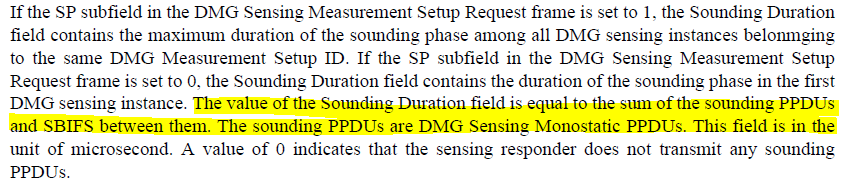 Also, in 9.6.21.9 (DMG Sensing Measurement Setup Response frame format),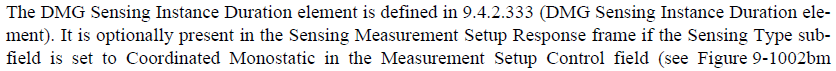 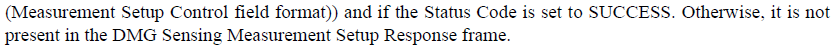 Discussion: Comments are on the length of the UL HE-MCS subfield in Figure 9-98c: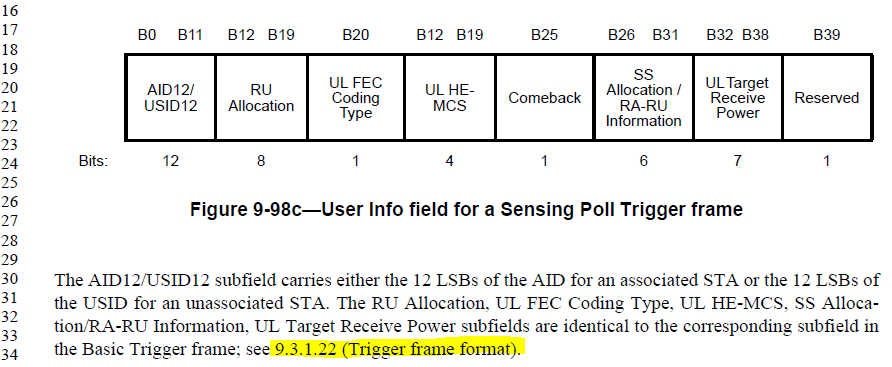 In 9.3.1.22 (Trigger frame format), REVme D2.1, we have: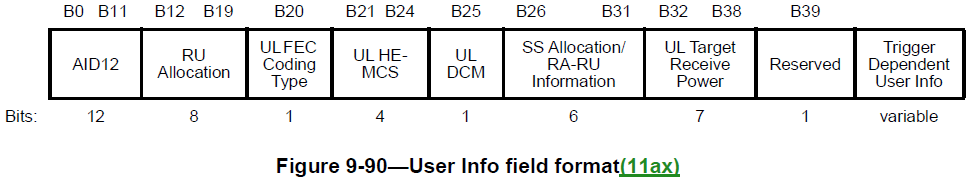 Discussion: Comments are on the length of the UL HE-MCS subfield in Figure 9-98f: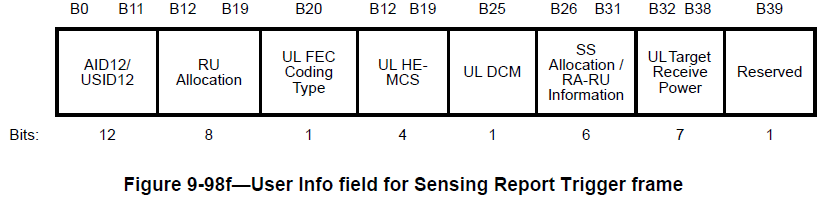 For reference, in 9.3.1.22 (Trigger frame format) REVme D2.1, we have:Discussion: Comments are on the length of the SR2SR Rep subfield (number of HE-LTF repetitions minus 1) in Figure 9-98g: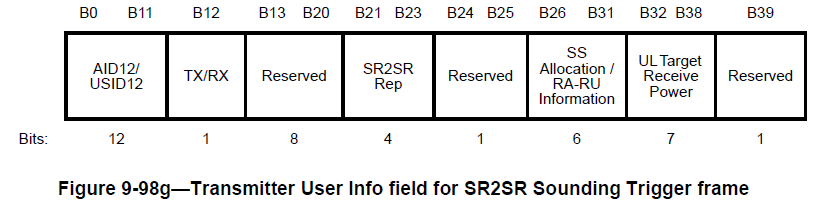 For reference, Figure 9-61da in 11az/D7.0: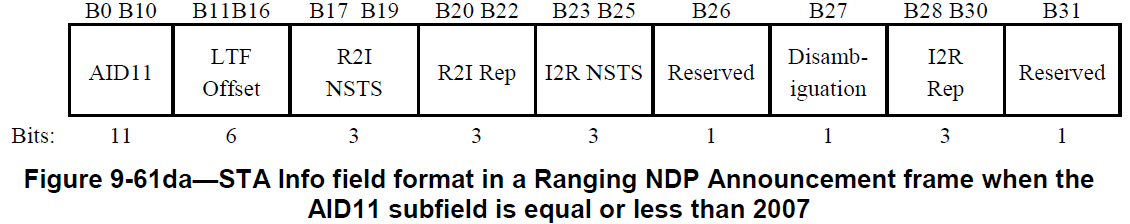 Discussion: Comments are on Figure 9-98d: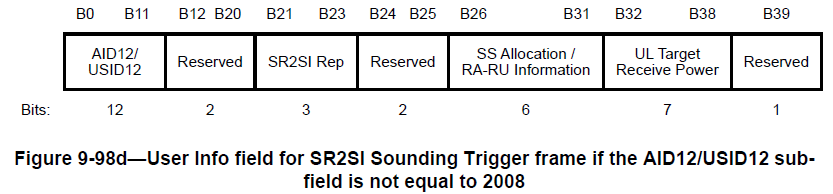 For reference, in 9.3.1.22 (Trigger frame format) REVme D2.1, we have:Proposed resolution: RevisedDiscussion: As discussed in 22/0931r2, Use “if” if the condition might occur (is not certain to occur).Use “when” if the condition is certain to occur.Almost always (in the 802.11 spec) the condition is not certain to occur and so “if” is appropriate. Certain things in 802.11 are pretty certain to occur (such as regular receipt of a beacon), but most things are not. When is currently overused in the .11 spec.Modifications: Editor – Review the draft and replace "when" with "if" whenever appropriate.Proposed resolutions for editorial comments on D1.0 - Part 2Proposed resolutions for editorial comments on D1.0 - Part 2Proposed resolutions for editorial comments on D1.0 - Part 2Proposed resolutions for editorial comments on D1.0 - Part 2Proposed resolutions for editorial comments on D1.0 - Part 2Date:  2022-03-24Date:  2022-03-24Date:  2022-03-24Date:  2022-03-24Date:  2022-03-24Author(s):Author(s):Author(s):Author(s):Author(s):NameAffiliationAddressPhoneemailClaudio da SilvaMeta Platforms, Incclaudiodasilva@meta.comCIDClausePageCommentProposed change197311.55.1.3170.36"Setup" is cumbersome as a noun. It is better to use a real noun.Change to "Sensing session setup exchange". Change the intro paragraph to "The sensing session setup exchange of the [WLAN] sensing procedure establishes the sensing session. During the sensing session setup exchange the sensing capabilities of an AP and non-AP STA are exchanged." (If the term "sensing STA" is adopted -- see other comment -- then the last sentence could end with "of the sensing STAs are exchanged."). Change occurances of "sensing session setup" to "sensing session setup exchange".198011.55.1.5176.01"Sensing measurement instance" is a bad nameChange title to "Sensing measurement exchange", in the title and throughout.CIDPageCommentProposed changeProposed resolution151078.09The name of the Sensing Poll Trigger frame is not consistent throughout the document, in some places it is named differently as Sensing Polling Trigger frame.Perform a global search in the document and change the name to either Sensing Polling Trigger frame or Sensing Poll Trigger frameREVISEDTGbf editor: Replace “Sensing Polling Trigger frame” and “Polling Trigger frame“ (15 apperances) with “Sensing Poll Trigger Frame” (20 apperances) throughout the draft (including Figure 11-74d).2200178.53Inconsistent trigger frame name.Change "Polling Trigger frame" to "Sensing Poll Trigger frame"ACCEPTED1039173.51What is "Sensing Polling Trigger frame"? Searched entire 11bf/D1.0 spec, could not find any specification about it, althought it has 15 occurrences in the spec. Is it the same as "Sensing Poll Trigger frame" as specified in 9.3.1.22.14.2? If so, please use the frame name consistently.Please specify what "Sensing Polling Trigger frame" is or clarify it is the same as "Sensing Poll Trigger frame" and use the frame name consitently throughout the spec.REVISEDTGbf editor: Replace “Sensing Polling Trigger frame” and “Polling Trigger frame“ (15 apperances) with “Sensing Poll Trigger Frame” (20 apperances) throughout the draft (including Figure 11-74d).CIDPageCommentProposed changeProposed resolution1124177.56Delete space in "STA X".Change is required in various places in the paragraph at 117.56-178.10.ACCEPTED1602177.60The STAs identifier names are not consistentChange 'STA2' to "STA 2" and 'STA3' to "STA 3"REVISEDTGbf editor: To ensure consistency with Figure 11-74d, replace all occurrences of "STA X" with "STAX" in the text.1018177.60"change STA 1 to STA1change STA 3 to STA3change STA 4 to STA4change STA 5 to STA5"where STA1, STA2, and STA3 are sensing transmitters and STA4 and STA5 are sensing receivers.ACCEPTED1019177.65change STA 6 to STA6AP sends a Sensing NDP Announcement frame to STA4, STA5, and STA6,ACCEPTEDCIDPageCommentProposed changeProposed resolution1313141.31the name DMG Sensing Monostatic PPDU is not correct.change the name to DMG monostatic sensing PPDUACCEPTEDCIDPageCommentProposed changeProposed resolution167778.17In Figure 9-98c, "B12 B19" should be "B21 B24"As suggested.ACCEPTED163078.17In Figure 9-98c, "B12 B19" for UL HE-MCS subfield must be "B21 B24".As in comment.ACCEPTED183878.24Wrong bit value "4" for subfield UL HE-MCS in Figure 9-98cReplace Bit value for UL HE-MCS subfield with correct value "8"REVISEDDiscussion: Number of bits (4) is correct per REVme.TGbf editor: Replace “B12 B19” with “B21 B24” for the UL HE-MCS field.209478.24The Bit size for 'UL HE-MCS' in Figure 9-98c is 8.As in comment.REVISEDDiscussion: Number of bits (4) is correct per REVme.TGbf editor: Replace “B12 B19” with “B21 B24” for the UL HE-MCS field.CIDPageCommentProposed changeProposed resolution167879.52In Figure 9-98f, "B12 B19" should be "B21 B24"As suggested.ACCEPTED163279.52In Figure 9-98f, "B12 B19" for UL HE-MCS subfield must be "B21 B24".As in comment.ACCEPTED183979.58Wrong bit value "4" for subfield UL HE-MCS in Figure 9-98fReplace Bit value for UL HE-MCS subfield with correct value "8"REVISEDDiscussion: Number of bits (4) is correct per REVme.TGbf editor: Replace “B12 B19” with “B21 B24” for the UL HE-MCS field.CIDPageCommentProposed changeProposed resolution163380.20In Figure 9-98g, the bit position of SR2SR Rep subfield must be "B21 B24", and the bit position of the second Reserved bit must be "B25".As in comment.REVISEDDiscussion: Length of the SR2SR Rep subfield is 3 per Figure 9-61da in 11az/D7.0.  TGbf editor: Replace 4 with 3 in the number of bits for the SR2SR Rep field in Figure 9-98g.Replace 1 with 2 in the number of bits for the second Reserved field in Figure 9-98g.190780.27The indicated number of bits do not matchIt is indicated that SR2SR corresponds to B21-B23, but this is indicated as being 4 bits, at the same time Reserved corresponds to B24 adn B25, at the same time this is indicated as being only 1 bit. This should be corrected.REVISEDDiscussion: Length of the SR2SR Rep subfield is 3 per Figure 9-61da in 11az/D7.0.  TGbf editor: Replace 4 with 3 in the number of bits for the SR2SR Rep field in Figure 9-98g.Replace 1 with 2 in the number of bits for the second Reserved field in Figure 9-98g.184080.27Wrong bit value "1" for subfield Reserved (B24-B25) in Figure 9-98gChange Bit value to correct value "2" for subfield Reserved (B24-25)REVISEDDiscussion: Length of the SR2SR Rep subfield is 3 per Figure 9-61da in 11az/D7.0.  TGbf editor: Replace 4 with 3 in the number of bits for the SR2SR Rep field in Figure 9-98g.Replace 1 with 2 in the number of bits for the second Reserved field in Figure 9-98g.218780.27The number of bits for SR2SR Rep subfield in Figure 9-98g is incorrect. It should be 3 bits.As in the commentREVISEDDiscussion: Length of the SR2SR Rep subfield is 3 per Figure 9-61da in 11az/D7.0.  TGbf editor: Replace 4 with 3 in the number of bits for the SR2SR Rep field in Figure 9-98g.Replace 1 with 2 in the number of bits for the second Reserved field in Figure 9-98g.CIDPageCommentProposed changeProposed resolution163178.57In Figure 9-98d, the number of the first reserved bits must be 12 because their position is indicated as "B12 B20".Please fix this typoREVISEDTGbf editor: Replace the length of the first Reserved field with 9.209578.57The Bit size for 'Reserved' in Figure 9-98d is 12.As in comment.REVISEDTGbf editor: Replace the length of the first Reserved field with 9.CIDClausePageCommentProposed change19810.00In many instances, "when" has been used incorrectly and should be replaced with "if". Use "when" if the condition is certain to happen. If the condition is not certain to happen, then use "if". Some examples, at 181.35 and 182.45: "When a PPDU bandwidth is less than or equal to 160 MHz" should be "If a PPDU bandwidth is less than or equal to 160 MHz". At 184.44 "When the CSI Variation Threshold subfield".Review use if "when" and convert to "if" if appropriate.